Άνοιξη 4η Ανοιξιάτικη μέρα .....στη φύση που ξυπνάει3η Δραστηριότητα: Το παραμύθι της Άνοιξης«Τι σου άρεσα απ’ το παραμύθι που άκουσες;»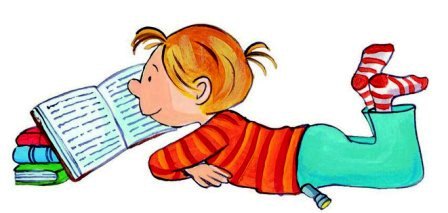 